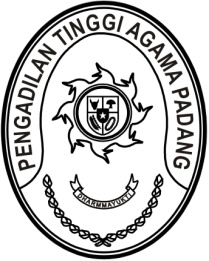 MAHKAMAH AGUNG REPUBLIK INDONESIADIREKTORAT JENDERAL BADAN PERADILAN AGAMAPENGADILAN TINGGI AGAMA PADANGJalan By Pass KM 24, Batipuh Panjang, Koto TangahKota Padang, Sumatera Barat 25171 www.pta-padang.go.id, admin@pta-padang.go.idSURAT TUGASNomor :    /SEK.PTA.W3-A/KU1.4/IX/2023Menimbang 	:   a.	bahwa Kepala Biro Perlengkapan Mahkamah Agung RI mengadakan koordinasi dengan satuan kerja pada Korwil Pengadilan Tinggi Agama Padang;	    b.	bahwa guna mendukung kelancaran pelaksanaan tugas tersebut dipandang perlu menugaskan Aparatur pada Pengadilan Tinggi Agama sebagai Pendamping;Dasar	:	Daftar Isian Pelaksanaan Anggaran Pengadilan Tinggi Agama Padang Nomor SP DIPA-005.01.2.401900/2023 tanggal 30 November 2022;MENUGASKANKepada         	: 	Doan Falltrik, PPNPN, Pengadilan Tinggi Agama PadangUntuk	: 	Mendampingi Kepala Biro Perlengkapan Mahkamah Agung RI yang melakukan koordinasi di Pengadilan Negeri Pariaman pada tanggal 
8 s.d 10 September 2023;		Segala biaya yang timbul dibebankan pada DIPA Pengadilan Tinggi Agama Padang		Surat tugas ini dibuat untuk dipergunakan sebagaimana mestinya.    Padang, 8 September 2023	Sekretaris,Idris LatifTembusan: - Ketua Pengadilan Tinggi Agama Padang (sebagai laporan);- Ketua Pengadilan Negeri Pariaman.